Túrakód: G003_04	/	Táv.: 2,1	/	Frissítve: 2018-01-23Túranév: Szentes / Nyáresti városi séta a KurcapartonLeírás:1,2 km-es sétánkat a Kurca belvárosi szakaszán, a víz mindkét partját bejárva tehetjük. Részben kiépített sétányon bandukolva haladhatunk. Utunk városközponton keresztül vezető részén köztéri alkotások és építészeti látványosságok találhatók; kezdeti és befejező szakaszán a színesen kivilágított szökőkutak kínálnak látnivalót a kirándulónak. A séta indulási pontja (úp.: 000iep) a Dózsa-ház (itt parkolási lehetőség is van).A parkolóból a sétányon induljunk a híd felé, kellő körültekintés után keljünk át a főúton a szemben lévő emlékműhöz, mely a II. világháború áldozatainak emlékére épült (úp.: 018emlek). Innen már zavartalanul haladhatunk a vízparti, gyöngykavicsos sétányon. Elérve az Eszperantó-hidat, keljünk át rajta, megcsodálva az esti fényeket. A túloldalon balra, felfelé sétálhatunk. Szép, parkos sétányon közelíthetjük meg a nemrégen felújított, boltíves hidat, mocsári ciprusok lombjai alatt. A hídfőnél találjuk Nepomuki Szent János szobrát (úp.: 024kozta), információkkal ellátva. Sétánkon érdemes a híd járdájának mindkét oldalán lelassítani egy kicsit: részben az innen nyíló panoráma, részben a járdába épített márványlapok információtartalmának megismerése miatt.Ha eleget gyönyörködtünk a látnivalókban, nekivághatunk a felső szakasznak. Mehetünk a sétányon is, (nyomvonal ide van rögzítve), de balra lejjebb, a vízhez közelebb is haladhatunk a füves területen, a sövénysáv közelében. A lejtős szakasz végén (úp.: 028elag) nyomvonalunk letér a sétányról (rövidesen kerékpárútba torkollik), mi egyenesen haladva a füves partszakaszon megyünk tovább. A következő hídfőt elérvén ismét ballagjunk át a „folyó” felett. A túloldalon a járdába épített márványlap tájékoztat (úp.: 037latv), hogy a Janó György sétányon vagyunk. Innen balra fordulva - sétánk utolsó szakaszán - földes ösvényen sétálunk. Elérve a Dózsa-házat - melynek parkolójából indultunk -  a vízen nagy méretű mólót találunk (úp.: 039molo). Itt leheveredve, az égboltot szemlélve, hullócsillagot keresgélve megpihenhetünk. (Legyünk figyelemmel a vízi alkalmatosság veszélyforrásaira és tartsuk be a fürdési tilalmat!)Ha úgy érezzük, hogy szívesen sétálgatnánk még, menjünk át az út túloldalán lévő Széchenyi Ligetbe. Itt padok is szolgálják kényelmünket: lehetővé téve, hogy itt-ott leülve kedvünkre töltsük nyáresténket.Feldolgozták: Virág Olga, 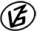 Tapasztalataidat, élményeidet őrömmel fogadjuk! 
(Fotó és videó anyagokat is várunk.)